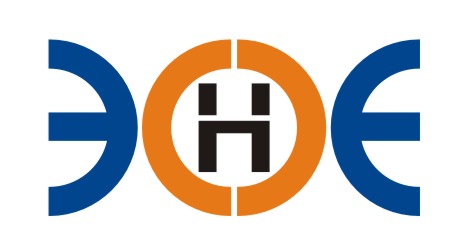 НЕКОММЕРЧЕСКОЕ ПАРТНЕРСТВО«ЭКСПЕРТНЫЕ ОРГАНИЗАЦИИ ЭЛЕКТРОЭНЕРГЕТИКИ»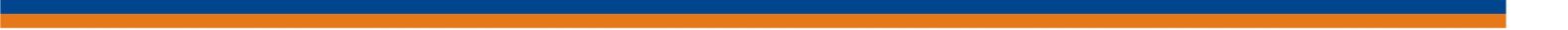 	199155, Санкт-Петербург,пер. Декабристов, д. 20, лит. А,  офис 202тел./факс: +7 (812) 244 46 29	info@npeoe.ru, www.npeoe.ruПРОТОКОЛ № 07/2017-ЭС заседания Экспертного Совета Некоммерческого партнерства «Экспертные организации электроэнергетики»(далее – Партнерство)Санкт-Петербург «07»апреля2017 г.	Начало заседания: 13:00 часов ПРИСУТСТВОВАЛИ 7 из 9 членов Экспертного Совета с правом голоса:Заир-Бек Андрей Измаилович - Президент;Рысс-Березарк Сергей Алексеевич;Лаппо Василий Иванович;Любо Игорь Александрович;Зыков Андрей Владимирович;Монахов Михаил Алексеевич;Геращенко Алексей Владимирович;Юденков Дмитрий Юрьевич - секретарь заседания.Кворум имеетсяПовестка дня:О выборе организации для проведения обязательного ежегодного аудита финансово-	хозяйственной деятельности Партнерства за 2016 год.О приостановлении действия Свидетельства о допуске ООО «БалтГидроПроект».О приостановлении действия Свидетельства о допуске ЗАО «Энергострой СПб».О приостановлении действия Свидетельства о допуске ИП Веселова О.В.1. По первому вопросу повестки дня:слушали Юденкова Д.Ю., который предоставил коммерческие предложения трех аудиторских  организаций для проведения обязательного ежегодного аудита финансово-хозяйственной деятельности Партнерства за 2016 год: ООО «Юридит», ООО «Балтийская аудиторская компания», ООО «Центр правовой поддержки «Ветар».Решили: Из предложенных организаций, на основании большого опыта работы и более выгодной по сравнению с другими цены, выбрать ООО «Балтийская аудиторская компания» для проведения обязательного ежегодного аудита финансово-хозяйственной деятельности Партнерства за 2016 г. Итоги голосования: принято единогласно.2. По второму вопросу повестки дня: слушали Юденкова Д.Ю., который предложил на основании решения Дисциплинарного комитета (протокол № 02-01/2017-ДК от 05.04.2017 г.) приостановить на 60 дней действие  Свидетельства о допуске ООО «БалтГидроПроект»:Решили:Приостановить на 60 дней  действие Свидетельства о допуске ООО «БалтГидроПроект»№ 0310-107-08/2011-СРО-П-80 от 19.12.2013 г.Итоги голосования:  Принято единогласно.3. По третьему вопросу повестки дня: слушали Юденкова Д.Ю., который предложил на основании решения Дисциплинарного комитета (протокол № 02-02/2017-ДК от 05.04.2017 г.) приостановить на 60 дней действие  Свидетельства о допуске ЗАО «Энергострой СПб»:Решили:Приостановить на 60 дней  действие Свидетельства о допуске ЗАО «Энергострой СПб»№ 0313-075-04/2010-СРО-П-80 от 20.02.2014 г.Итоги голосования:  Принято единогласно.4. По четвертому вопросу повестки дня:слушали Юденкова Д.Ю., который предложил на основании решения Дисциплинарного комитета (протокол № 02-03/2017-ДК от 05.04.2017 г.) приостановить на 60 дней действие  Свидетельства о допуске ИП Веселова О.В.Решили:Приостановить на 60 дней  действие Свидетельства о допуске ИП Веселова О.В.№ 0275-028-02/2009-СРО-П-80 от 01.01.2013 г.Итоги голосования: принято единогласно.Президент Партнерства 		_______________________		А.И. Заир-Бек Секретарь	________________________	  Д.Ю.  Юденков№ п/пНаименованиеИННОГРННомер и начало действия  выданного свидетельства1ООО«БалтГидроПроект»78015487611117847228894Свидетельство № 0310-107-08/2011-СРО-П-80 от 19.12.2013 г.	№ п/пНаименованиеИННОГРННомер и начало действия  выданного свидетельства2ЗАО «Энергострой СПб»78170174911027808749176Свидетельство № 0313-075-04/2010-СРО-П-80 от 20.02.2014 г.	№ п/пНаименованиеИННОГРНИПНомер и начало действия  выданного свидетельства3ИП Веселова О.В.782617220634308784712700285Свидетельство № 0275-028-02/2009-СРО-П-80 от 01.01.2013 г.